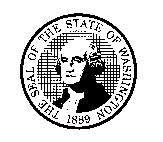 DEPARTMENT OF CHILDREN, YOUTH, AND FAMILIES (DCYF)EARLY INTERVENTION PROGRAM (EIP)EIP 90 Day ReviewDEPARTMENT OF CHILDREN, YOUTH, AND FAMILIES (DCYF)EARLY INTERVENTION PROGRAM (EIP)EIP 90 Day ReviewDEPARTMENT OF CHILDREN, YOUTH, AND FAMILIES (DCYF)EARLY INTERVENTION PROGRAM (EIP)EIP 90 Day ReviewDEPARTMENT OF CHILDREN, YOUTH, AND FAMILIES (DCYF)EARLY INTERVENTION PROGRAM (EIP)EIP 90 Day ReviewDATE OF REPORTDATE OF REPORTDEPARTMENT OF CHILDREN, YOUTH, AND FAMILIES (DCYF)EARLY INTERVENTION PROGRAM (EIP)EIP 90 Day ReviewDEPARTMENT OF CHILDREN, YOUTH, AND FAMILIES (DCYF)EARLY INTERVENTION PROGRAM (EIP)EIP 90 Day ReviewDEPARTMENT OF CHILDREN, YOUTH, AND FAMILIES (DCYF)EARLY INTERVENTION PROGRAM (EIP)EIP 90 Day ReviewDEPARTMENT OF CHILDREN, YOUTH, AND FAMILIES (DCYF)EARLY INTERVENTION PROGRAM (EIP)EIP 90 Day ReviewCASE CLOSURE DATECASE CLOSURE DATEFAMLINK CASE IDFAMLINK CASE IDFAMILY NAME (LAST, FIRST)FAMILY NAME (LAST, FIRST)FAMILY NAME (LAST, FIRST)EIP REFERRAL DATEEIP REFERRAL DATEDCYF OFFICEDCYF OFFICEASSIGNED DCYF CASE WORKERASSIGNED DCYF CASE WORKERASSIGNED DCYF CASE WORKERWORKER’S PHONEWORKER’S PHONEProvider InformationProvider InformationProvider InformationProvider InformationProvider InformationProvider InformationProvider InformationPROVIDER NUMBERPROVIDER NUMBERAGENCY’S NAMEAGENCY’S NAMEPROVIDER’S NAMEPROVIDER’S NAMEPROVIDER’S NAMEPROVIDER’S PHONEPROVIDER’S PHONEPROVIDER’S ADDRESSPROVIDER’S ADDRESSPROVIDER’S ADDRESSPROVIDER’S ADDRESSPROVIDER’S ADDRESSIntervention PathIntervention PathIntervention PathIntervention PathIntervention PathIntervention PathIntervention Path  Brief Intervention Path (up to 90 days) Short term intervention designed to provide health and developmental assessments for the identified child, assist the DCYF case worker with case planning information, connect the family with community resources, and/or provide brief and focused teaching and guidance in areas identified in the screening process. Exit summary completed within 10 days of case closure, 90 Day Review due by the 15th of the month to the assigned case worker.	Assessment and Comprehensive Service PathFamily Assessment completed with case worker and family to identify or address the family’s current protective factors, strengths and successes and safety or health risk factors, natural support systems (friends, family, community members, groups), physical health and social-emotional health care needs, attainment of developmental milestones and physical growth, service and/or support needs of the children, and circumstances that led to the crisis.Identification of top 2-3 priorities using the Omaha System.90 Day Review due by the 15th of the month to the assigned case worker.  Brief Intervention Path (up to 90 days) Short term intervention designed to provide health and developmental assessments for the identified child, assist the DCYF case worker with case planning information, connect the family with community resources, and/or provide brief and focused teaching and guidance in areas identified in the screening process. Exit summary completed within 10 days of case closure, 90 Day Review due by the 15th of the month to the assigned case worker.	Assessment and Comprehensive Service PathFamily Assessment completed with case worker and family to identify or address the family’s current protective factors, strengths and successes and safety or health risk factors, natural support systems (friends, family, community members, groups), physical health and social-emotional health care needs, attainment of developmental milestones and physical growth, service and/or support needs of the children, and circumstances that led to the crisis.Identification of top 2-3 priorities using the Omaha System.90 Day Review due by the 15th of the month to the assigned case worker.  Brief Intervention Path (up to 90 days) Short term intervention designed to provide health and developmental assessments for the identified child, assist the DCYF case worker with case planning information, connect the family with community resources, and/or provide brief and focused teaching and guidance in areas identified in the screening process. Exit summary completed within 10 days of case closure, 90 Day Review due by the 15th of the month to the assigned case worker.	Assessment and Comprehensive Service PathFamily Assessment completed with case worker and family to identify or address the family’s current protective factors, strengths and successes and safety or health risk factors, natural support systems (friends, family, community members, groups), physical health and social-emotional health care needs, attainment of developmental milestones and physical growth, service and/or support needs of the children, and circumstances that led to the crisis.Identification of top 2-3 priorities using the Omaha System.90 Day Review due by the 15th of the month to the assigned case worker.  Brief Intervention Path (up to 90 days) Short term intervention designed to provide health and developmental assessments for the identified child, assist the DCYF case worker with case planning information, connect the family with community resources, and/or provide brief and focused teaching and guidance in areas identified in the screening process. Exit summary completed within 10 days of case closure, 90 Day Review due by the 15th of the month to the assigned case worker.	Assessment and Comprehensive Service PathFamily Assessment completed with case worker and family to identify or address the family’s current protective factors, strengths and successes and safety or health risk factors, natural support systems (friends, family, community members, groups), physical health and social-emotional health care needs, attainment of developmental milestones and physical growth, service and/or support needs of the children, and circumstances that led to the crisis.Identification of top 2-3 priorities using the Omaha System.90 Day Review due by the 15th of the month to the assigned case worker.  Brief Intervention Path (up to 90 days) Short term intervention designed to provide health and developmental assessments for the identified child, assist the DCYF case worker with case planning information, connect the family with community resources, and/or provide brief and focused teaching and guidance in areas identified in the screening process. Exit summary completed within 10 days of case closure, 90 Day Review due by the 15th of the month to the assigned case worker.	Assessment and Comprehensive Service PathFamily Assessment completed with case worker and family to identify or address the family’s current protective factors, strengths and successes and safety or health risk factors, natural support systems (friends, family, community members, groups), physical health and social-emotional health care needs, attainment of developmental milestones and physical growth, service and/or support needs of the children, and circumstances that led to the crisis.Identification of top 2-3 priorities using the Omaha System.90 Day Review due by the 15th of the month to the assigned case worker.  Brief Intervention Path (up to 90 days) Short term intervention designed to provide health and developmental assessments for the identified child, assist the DCYF case worker with case planning information, connect the family with community resources, and/or provide brief and focused teaching and guidance in areas identified in the screening process. Exit summary completed within 10 days of case closure, 90 Day Review due by the 15th of the month to the assigned case worker.	Assessment and Comprehensive Service PathFamily Assessment completed with case worker and family to identify or address the family’s current protective factors, strengths and successes and safety or health risk factors, natural support systems (friends, family, community members, groups), physical health and social-emotional health care needs, attainment of developmental milestones and physical growth, service and/or support needs of the children, and circumstances that led to the crisis.Identification of top 2-3 priorities using the Omaha System.90 Day Review due by the 15th of the month to the assigned case worker.  Brief Intervention Path (up to 90 days) Short term intervention designed to provide health and developmental assessments for the identified child, assist the DCYF case worker with case planning information, connect the family with community resources, and/or provide brief and focused teaching and guidance in areas identified in the screening process. Exit summary completed within 10 days of case closure, 90 Day Review due by the 15th of the month to the assigned case worker.	Assessment and Comprehensive Service PathFamily Assessment completed with case worker and family to identify or address the family’s current protective factors, strengths and successes and safety or health risk factors, natural support systems (friends, family, community members, groups), physical health and social-emotional health care needs, attainment of developmental milestones and physical growth, service and/or support needs of the children, and circumstances that led to the crisis.Identification of top 2-3 priorities using the Omaha System.90 Day Review due by the 15th of the month to the assigned case worker.Case SummaryCase SummaryCase SummaryCase SummaryCase SummaryCase SummaryCase SummaryProvide the Service Plan Goals as developed with the family and case worker (may attach a hard copy if available).Provide the Service Plan Goals as developed with the family and case worker (may attach a hard copy if available).Provide the Service Plan Goals as developed with the family and case worker (may attach a hard copy if available).Provide the Service Plan Goals as developed with the family and case worker (may attach a hard copy if available).Provide the Service Plan Goals as developed with the family and case worker (may attach a hard copy if available).Provide the Service Plan Goals as developed with the family and case worker (may attach a hard copy if available).Provide the Service Plan Goals as developed with the family and case worker (may attach a hard copy if available).Describe the progress the family has made on the Service Plan goals during this reporting period.Describe the progress the family has made on the Service Plan goals during this reporting period.Describe the progress the family has made on the Service Plan goals during this reporting period.Describe the progress the family has made on the Service Plan goals during this reporting period.Describe the progress the family has made on the Service Plan goals during this reporting period.Describe the progress the family has made on the Service Plan goals during this reporting period.Describe the progress the family has made on the Service Plan goals during this reporting period.OMAHA SCORES:OMAHA SCORES:OMAHA SCORES:OMAHA SCORES:OMAHA SCORES:OMAHA SCORES:OMAHA SCORES:Please send a copy of this report to the assigned DCYF case worker by the 15th of the monthPlease send a copy of this report to the assigned DCYF case worker by the 15th of the monthPlease send a copy of this report to the assigned DCYF case worker by the 15th of the monthPlease send a copy of this report to the assigned DCYF case worker by the 15th of the monthPlease send a copy of this report to the assigned DCYF case worker by the 15th of the monthPlease send a copy of this report to the assigned DCYF case worker by the 15th of the monthPlease send a copy of this report to the assigned DCYF case worker by the 15th of the monthDescribe the family’s involvement in case planning during this reporting period.Describe the family’s involvement in case planning during this reporting period.Describe the family’s involvement in case planning during this reporting period.Describe the family’s involvement in case planning during this reporting period.Describe the family’s involvement in case planning during this reporting period.Describe the family’s involvement in case planning during this reporting period.Describe the family’s involvement in case planning during this reporting period.Identify any new concerns or barriers that have been identified with the family during this reporting period.Identify any new concerns or barriers that have been identified with the family during this reporting period.Identify any new concerns or barriers that have been identified with the family during this reporting period.Identify any new concerns or barriers that have been identified with the family during this reporting period.Identify any new concerns or barriers that have been identified with the family during this reporting period.Identify any new concerns or barriers that have been identified with the family during this reporting period.Identify any new concerns or barriers that have been identified with the family during this reporting period.Identify any resources or referrals that were made available to the family during this reporting period.Identify any resources or referrals that were made available to the family during this reporting period.Identify any resources or referrals that were made available to the family during this reporting period.Identify any resources or referrals that were made available to the family during this reporting period.Identify any resources or referrals that were made available to the family during this reporting period.Identify any resources or referrals that were made available to the family during this reporting period.Identify any resources or referrals that were made available to the family during this reporting period.Dates of Client ContactDates of Client ContactDates of Client ContactDates of Client ContactDates of Client ContactDates of Client ContactDates of Client ContactFACE TO FACE VISITSFACE TO FACE VISITSLETTERSNO SHOWSTELEPHONE CONTACTTELEPHONE CONTACTAVERAGE TIME SPENT WITH CLIENT PER MONTHJustification for continuation of EIP services or case closure.Justification for continuation of EIP services or case closure.Justification for continuation of EIP services or case closure.Justification for continuation of EIP services or case closure.Justification for continuation of EIP services or case closure.Justification for continuation of EIP services or case closure.Justification for continuation of EIP services or case closure.PROVIDER’S SIGNATURE	DATEPROVIDER’S SIGNATURE	DATEPROVIDER’S SIGNATURE	DATEPROVIDER’S SIGNATURE	DATEPROVIDER’S SIGNATURE	DATEPROVIDER’S SIGNATURE	DATEPROVIDER’S SIGNATURE	DATE